Násobení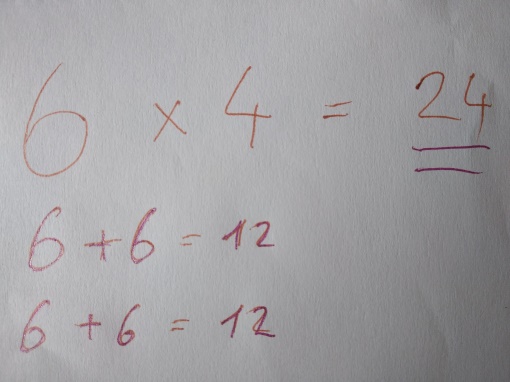 Obrázek 31 - př. 6 × 4     Při násobení je nám jedno, zda násobíme (6  4 nebo 4  6) postup je dán našim výběrem. Příklad (6  4) nám říká, číslo šest je tam čtyřikrát.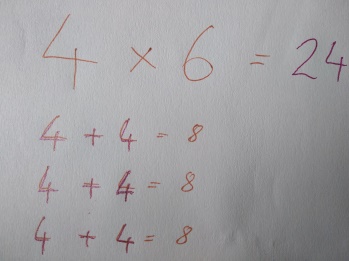 Obrázek 32 - př. 4 × 6    Čtyřka je tam šestkrát. Žáci si mohou vybrat dle svých sčítacích schopností.